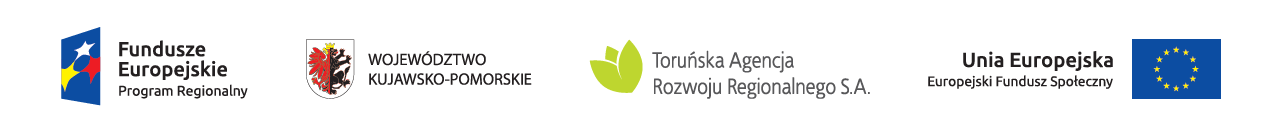 Toruń, dn. 30.08.2017 r.INFORMACJA O WYBORZE DOSTAWCY Dotyczy: zakupu i dostawy mebli biurowych dla Toruńskiej Agencji Rozwoju Regionalnego S.A.Toruńska Agencja Rozwoju Regionalnego S.A. z siedzibą w Toruniu, ul. Włocławska 167, 87–100 Toruń informuje, iż w wyniku weryfikacji otrzymanych ofert na „Zakup i dostawę mebli biurowych dla Toruńskiej Agencji Rozwoju Regionalnego S.A.” za najkorzystniejszą została uznana oferta firmy Towarzystwo Gospodarcze Piotr Surowy Bydgoszcz.